Note: I listen to the recording of stories sent by some students and there is lots of progress in reading. Bravo!  Make sure to check Mrs. Gallant and Mr. Mc Kinnon’s Page for fun activities!Language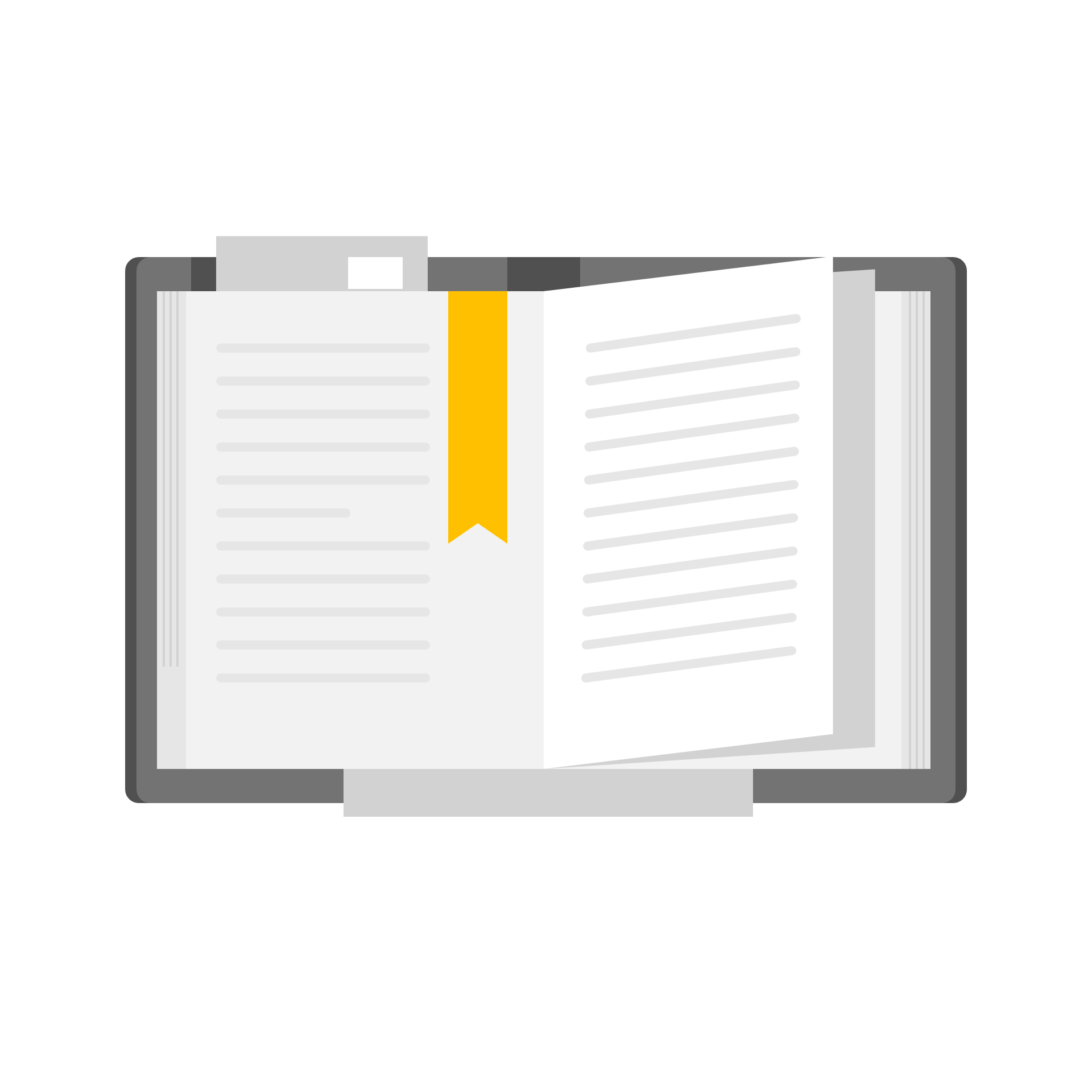    Arts 1) Practice the new sounds On, om   by reading the words. (Look in Home Learning #3 for the sheet).  I will post a video with the words.Son On, om- https://www.youtube.com/watch?v=GVATeXAtqBU                       Poem- (Gaston cochon)* Home Learning #3- Review the words (C’est l’Hiver)   Continue reading some books using Boukili or Je lis, je lis                2) Review the sight words- Home Learning #2.  Les mots de la semaine#1 peut, vont, viens, yeux, vais, veux, voici, vois *write the words once. Choose 3 different words and write a sentence for each. I will post a power point presentation with the words.               3) Worksheets:  Home Learning #1-You can do:1- Worksheet with the little girl: Activities for each day of the week. Expl: trace les mots.                  Home Learning #3 do:1-Les vêtements (cut and glue the words)                  2-un travail d’équipe (read the sentence and glue the pictures that goes with the sentence.)                  3- Ecris une phrase- Write 2 sentences using the words from the list.                       Video (Comment faire un bonhomme de neige-                            https://www.youtube.com/watch?v=trWJj-DFC2E               4) Printing- Practice in the Home Learning Booklet                   Letter B- https://www.youtube.com/watch?v=zuwwU0E_6EI                   Letter D- https://www.youtube.com/watch?v=9Eo4KR_2t1E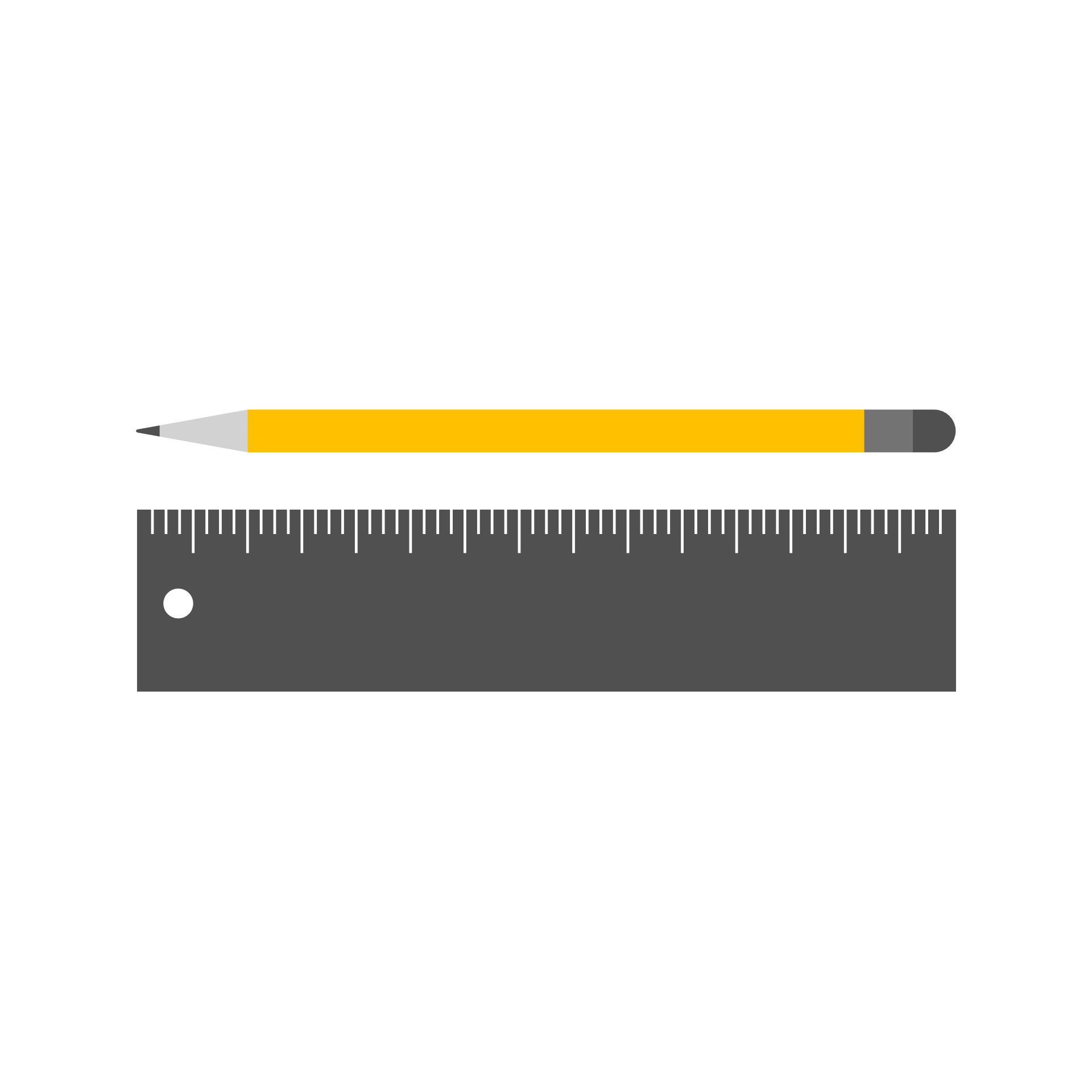   Math Home Learning #1 do: 1- Famille de nombres (additionne ou soustrais)                                        2- Révision (Choose the correct answer)                                        3- Additionne les dizaines et unités.                                                                               4- Les centimètres.  Home Learning #3 do: 1- Le nombre du Jour 75 et 80.* Watch the videos.(Fact Families) https://www.youtube.com/watch?v=3TPeq5hrYr4(Addition des dizaines et unités) https://www.youtube.com/watch?v=dhS4gxUX-_gPractice the facts as we will do activities and tests when returning in class.             *Do some activities on Zorbit’s Math 